г. Санкт-Петербург                                                                                                от 24 декабря 2014г. № 37Об утверждении Порядка уведомления представителя нанимателя (работодателя) муниципальным служащим Местной Администрации муниципального образования муниципального округа Литейный округВ соответствии с частью 2 статьи 11 Федерального закона от 25.12.2008 года № 273-ФЗ «О противодействии коррупции», Местная Администрация ПОСТАНОВЛЯЕТ:Утвердить Порядок уведомления представителя нанимателя (работодателя) муниципальным служащим Местной Администрации муниципального образования муниципального округа Литейный округ, согласно Приложению № 1 к настоящему постановлению.Опубликовать (обнародовать) настоящее Постановление в муниципальных средствах массовой информации.Настоящее Постановление вступает в силу с момента его опубликования.Контроль за исполнением настоящего возложить на главу Местной Администрации.Глава Местной Администрации                                                                              Е.Б. АникинаПриложение № 1к постановлению Местной АдминистрацииМО МО Литейный округ                                                                                                                             от «24» декабря 2014 года № 37Порядокуведомления представителя нанимателя (работодателя) муниципальным служащим Местной Администрации муниципального образования муниципального округа Литейный округ1. Настоящий Порядок уведомления представителя нанимателя (работодателя) муниципальным служащим Местной Администрации муниципального образования муниципального округа Литейный округ и ее структурных подразделений о возникновении конфликта интересов или возможности его возникновения, определяет процедуру направления муниципальным служащим Местной Администрации муниципального образования муниципального округа Литейный округ и ее структурных подразделений уведомления представителю нанимателя (работодателю) о возникновении конфликта интересов или возможности его возникновения (далее - Порядок). 2. Настоящий Порядок распространяется на муниципальных служащих Местной Администрации муниципального образования муниципального округа Литейный округ, замещающих должности муниципальной службы высшей, главной, ведущей, старшей, младшей групп должностей (далее - муниципальный служащий), замещение которых предусматривает обязанность принимать меры по предотвращению и урегулированию конфликта интересов, который влияет или может повлиять на надлежащее, объективное и беспристрастное исполнение ими должностных (служебных) обязанностей (осуществление полномочий). 3. В случае возникновения у муниципального служащего конфликта интересов или возможности его возникновения он обязан незамедлительно (не позднее рабочего дня, следующего за днем, когда ему стало об этом известно) уведомить об этом представителя нанимателя (работодателя). 4. Уведомление о возникновении конфликта интересов или возможности его возникновения (далее - Уведомление) составляется в письменном виде согласно приложению №1 к настоящему Порядку в двух экземплярах. К уведомлению прилагаются все имеющиеся в распоряжении муниципального служащего материалы, подтверждающие суть изложенного. 5. Уведомление, регистрируется в день его поступления специалистом, на которого возложено ведение кадрового делопроизводства, в журнале регистрации уведомлений о возникновении конфликта интересов или о возможности его возникновения (далее - Журнал) согласно Приложению № 2 к настоящему Порядку. На Уведомлении ставится отметка о его поступлении к представителю нанимателя (работодателю) с указанием даты поступления и входящего номера. После регистрации Уведомления один экземпляр с отметкой о регистрации под роспись выдается муниципальному служащему, подавшему Уведомление. 6. Представитель нанимателя (работодатель), как только ему стало известно о возникновении у муниципального служащего конфликта интересов или возможности его возникновения, обязан организовать проверку информации, содержащейся в направленном Уведомлении, а также принять меры по предотвращению или урегулированию конфликта интересов. 7. Материалы проверки, а также информация о принятых мерах направляются представителем нанимателя (работодателем) председателю комиссии по соблюдению требований к служебному поведению и урегулированию конфликта интересов муниципальных служащих Местной Администрации муниципального образования муниципального округа Литейный округ.Приложение № 1 к Порядку уведомления представителя нанимателя (работодателя) муниципальным служащим Местной Администрации муниципального образования муниципального округа Литейный округ____________________________________        (должность, Ф.И.О. работодателя) ____________________________________ (должность муниципального служащего) ____________________________________     (Ф.И.О. муниципального служащего) ____________________________________    (телефон муниципального служащего) УВЕДОМЛЕНИЕо возникновении конфликта интересов или возможности его возникновенияВ соответствии со статьей 11 Федерального закона от 25.12.2008 года № 273-ФЗ              «О противодействии коррупции» я, ______________________________________________ ________________________________________________________________________________,                                                                    (Ф.И.О. работника) настоящим уведомляю о возникшем конфликте интересов/о возможности возникновения конфликта интересов (нужное подчеркнуть), а именно: 1. ________________________________________________________________________              (описание личной заинтересованности, которая приводит или может привести к возникновению конфликта интересов) 2. ________________________________________________________________________  (описание должностных (служебных) обязанностей, на исполнение которых может негативно повлиять либо негативно влияет личная заинтересованность муниципального служащего)3. ________________________________________________________________________                          (дополнительные сведения, которые муниципальный служащий считает необходимым указать) ______________ _______________ __________________________________              (дата)                               (подпись)                                 (Ф.И.О. муниципального служащего) С уведомлением ознакомлен: 1. ________________________________________________________________________ (руководитель органа, в котором осуществляет деятельность муниципальный служащий, направивший уведомление)______________ _______________ _________________________________               (дата)                                (подпись)                          (Ф.И.О. руководителя Местной Администрации) 2. ________________________________________________________________________                                    (непосредственный начальник муниципального служащего, направившего уведомление) ______________ _______________ __________________________________               (дата)                                (подпись)                          (Ф.И.О. непосредственного начальника) Приложение № 2 к Порядку уведомления представителя нанимателя (работодателя) муниципальным служащим Местной Администрации муниципального образования муниципального округа Литейный округЖУРНАЛрегистрации уведомлений о возникновении конфликта интересов или возможности его возникновенияНачат "__" ___________ 20__ г.Окончен "__" _________ 20__ г.На _________ листах.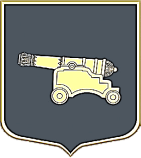 МЕСТНАЯ АДМИНИСТРАЦИЯмуниципального образованиямуниципального округаЛИТЕЙНЫЙ  ОКРУГ ________________________________________________________________________________ПОСТАНОВЛЕНИЕ№п/пДата поступления заявленияФамилия, имя, отчество лица, подавшего заявление, замещаемая должностьОснование для подачи заявленияФамилия, имя, отчество должностного лица, принявшего заявление, подписьВторой экземпляр с отметкой о регистрации уведомления получил (подпись муниципального служащего)Дата заседания комиссии по соблюдению требований к служебному поведению муниципальных служащих и урегулированию конфликта интересовРешение, принятое по итогам заседания комиссии, № протокола